Needle Insertion for Distal Interphalangeal Joint Block/ Coffin Joint block 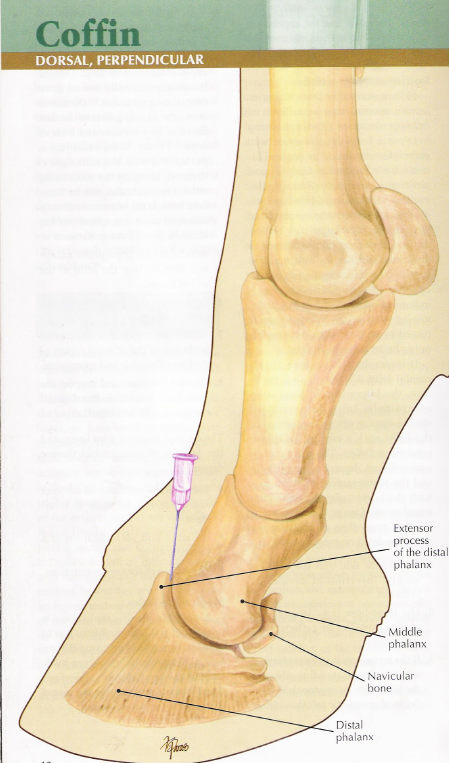 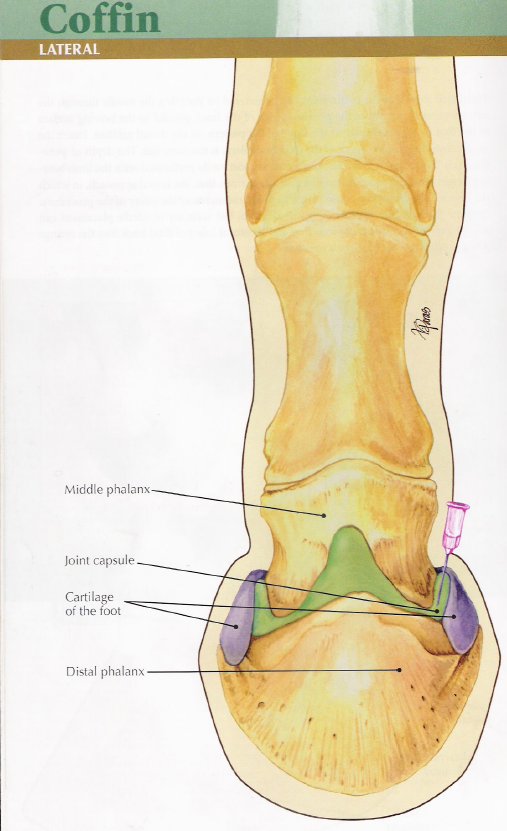 